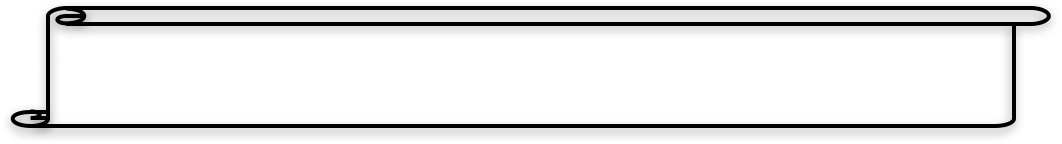  PTA活動のご報告 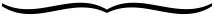 7 月４日　　　「近肢P夏季研修会」　ドーンセンターで集合形式とZoomでオンライン形式にて開催されました。光陽支援学校PTAによる全肢P(栃木大会)プレ発表と、茨木支援学校PTAによる「PTA活動の工夫と取り組み」についての発表がありました。7月7日    　　｢第一回府支P会長交流会｣　たかつガーデンで開催されました。今年も支援学校から大阪府への要望を伝えるための対府懇談に向けて、話し合いを行いました。７月１１日　　「第一回医ケア保護者部会」　東住吉支援学校で開催されました。地域資源としての寺院を活用した災害支援の輪作りの実践例として大阪市住吉区にある願生寺の取り組みについての講演がありました。７月１９日　　「第一回学校運営協議会」　本校校長室で開催されました。協議員の保護者代表として、毎年PTA会長が参加しています。８月４日　　　「学校保健委員会」　本校視聴覚室で開催されました。保護者代表としてPTA役員3名が参加し、「大災害時における医療的ケア」についての学校の取り組みについて発表がありました。９月１３日　　「９月運営委員会・全体学年委員会」１０月１２日　「年金セミナー・保護者親睦会」　日本年金機構枚方市年金事務所の方に来て頂き、障害年金についてのお話をしていただきました。保護者親睦会は初めて全学年で開催しました。たくさんのご参加ありがとうございました。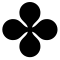 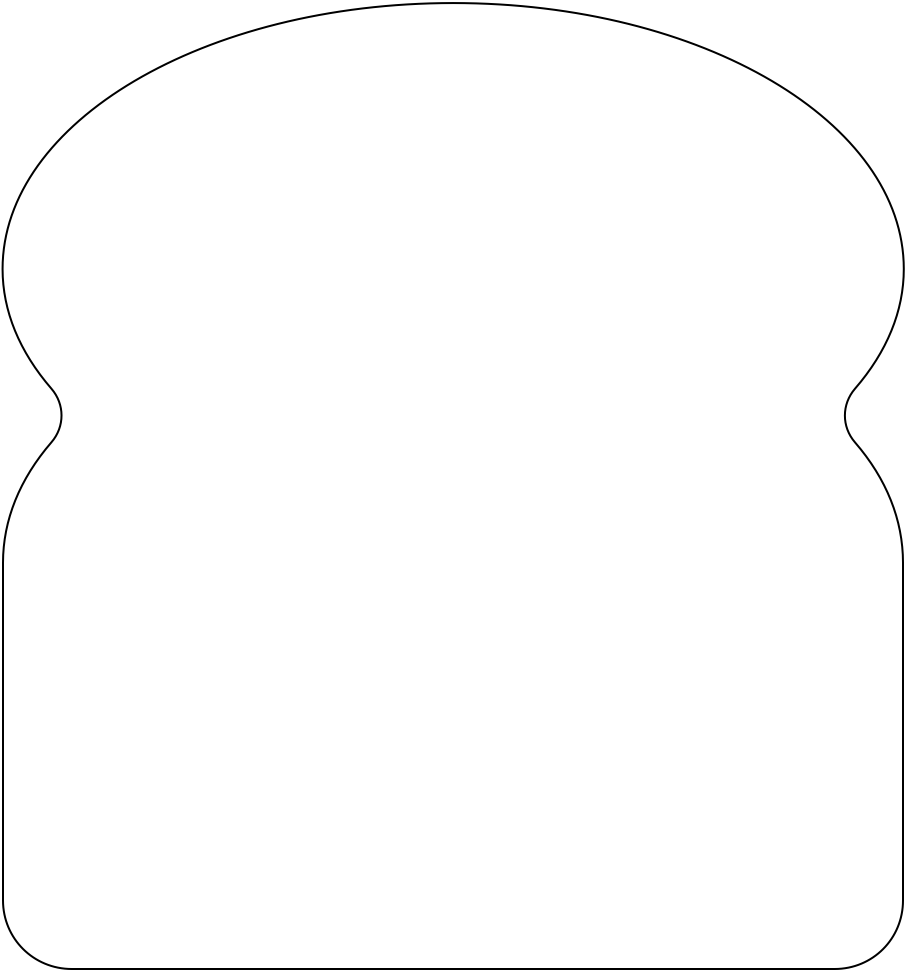 